Gerbiami Jonavos vaikų lopšelio-darželio „Bitutė“ bendruomenės nariai, nuoširdžiai dėkojame, kad skiriate gyventojų pajamų mokesčio - GPM paramą mūsų įstaigai.Jūsų paramos dėka darželis tampa vis jaukesnis, modernesnis, gerėja vaikų ugdymosi sąlygos viduje bei lauke. Šių lėšų dėka kuriamos ir tvarkomos ugdomosios aplinkos įstaigoje bei kieme.Šiais metais turime galimybę skirti 1,2% gyventojų pajamų mokesčio paramą, kad galėtume toliau puoselėti darželio aplinkas, kurios užtikrins vaikų ugdymo kokybę.Nuo 2020 m. sausio 1 d. prašymus skirti dalį pajamų mokesčio paramai galima teikti elektroniniu būdu - VMI Elektroninio deklaravimo sistemoje (EDS). Paramos gavėjams, tarp jų ir meno kūrėjams, bus galima skirti iki 1,2 proc. pajamų mokesčio (anksčiau buvo skiriama 2 proc.), politinėms partijoms - iki 0,6 proc. GPM (anksčiau buvo 1 proc.), profesinėms sąjungoms ar jų susivienijimams – iki 0,6 proc. GPM (anksčiau buvo 1 proc.).Nauda įstaigai ir ugdytiniamsSkirdami 1,2% gyventojų pajamų mokesčio nesumažinsite savo šeimos biudžeto, nes lėšos išskaičiuojamos iš praeitais metais valstybei Jūsų jau sumokėto pajamų mokesčio.Kviečiame paremti lopšelį-darželį „Bitutė“ skiriant 1,2% paramos gyventojų pajamų mokesčių sumos. Suteikta parama bus panaudota tęsiant lopšelio-darželio ugdomosios aplinkos gerinimą.Prašymo formą galite užpildyti internetu. Reikia savo internetinės bankininkystės pagalba prisijungti prie Valstybinės mokesčių inspekcijos EDS (Elektroninio deklaravimo sistemos).  Iki 2022 m. prašymus pervesti gyventojų pajamų mokesčio (GPM) dalį paramos gavėjams ir (arba) politinėms partijoms FR0512 forma (toliau - prašymas) gali būti teikiamas:Užpildžius popierinį prašymą (siunčiama paštu ar įteikiama tiesiogiai mokesčių administratoriui);Užpildžius prašymą elektroniniu būdu per VMI elektroninio deklaravimo sistemą (EDS).Pildydami prašymus didžiosiomis raidėmis, įrašykite:1 laukelyje – savo asmens kodą2 laukelyje – telefono kodą ir numerį3V laukelyje – vardą3P laukelyje – pavardę4 laukelyje – adresą (miestas, gatvė, namo nr., buto nr.)5 laukelyje – mokestinį laikotarpį (2019)6S laukelį pažymėti ženklu „X“E1 laukelyje – skaičių 2E2 laukelyje (lopšelio-darželio „Bitutė“ kodas) – 190311062E3 laukelyje – įrašykite paramos gavėjo pavadinimą – Lopšelis-darželis “Bitutė”E4 laukelyje – įrašykite 1.2 ar kitą dalį, jei skiriama kelioms viešosioms įstaigomsE5 laukelyje – turi būti įrašomas paskutinis mokestinis laikotarpis, kurio pajamų mokesčio dalį prašoma pervesti, t.y. laikotarpio pabaigos metai. E5 laukelyje įrašomas laikotarpis neturi būti ilgesnis kaip 5 metai, pradedant skaičiuoti nuo prašymo 5 laukelyje nurodytų metų. Pavyzdžiui, siekiant paskirti 2019, 2020, 2021, 2022 ir 2023 m. mokestinių laikotarpių pajamų mokesčio dalį, pakaks pateikti tik vieną šių metų prašymą, kurio E5 laukelyje yra įrašyti 2023 m. Atsižvelgiant į tokį prašymą, pajamų mokesčio dalis bus pervesta automatiškai už 2019, 2020, 2021, 2022 ir 2023 m. mokestinį laikotarpį, todėl 2019–2023 m. laikotarpiu prašymų Jums teikti nereikės.Formos apačioje pasirašykite ir parašykite savo vardą bei pavardę.Naudinga informacija:Dažnai gyventojai klysta manydami, kad paremti organizaciją iki 1,2% sumokėto GPM gali tik dirbę pagal darbo sutartis. Iš tikrųjų pasinaudoti šia teise gali dirbę pagal darbo sutartis, gavę verslo pajamų iš kūrybos (autorinės sutartys, honorarai), iš sporto ar atlikėjų veiklos, iš individualios veiklos, gavę turto pajamų iš patalpų nuomos, iš automobilių nuomos, dividendų ir kt.Išsamiau apie 1,2% GPM skyrimą paramai galite sužinoti interneto svetainėse: www.3sektorius.lt, www.vmi.lt. Socialinio tinklo „Facebook" oficialiame VMI puslapyje www.facebook.com/Valstybinemokesciuinspekcija.Dėkojame už Jūsų palaikymą!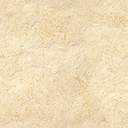 